Читать слоги, слова, предложения и тексты, страница 56-59.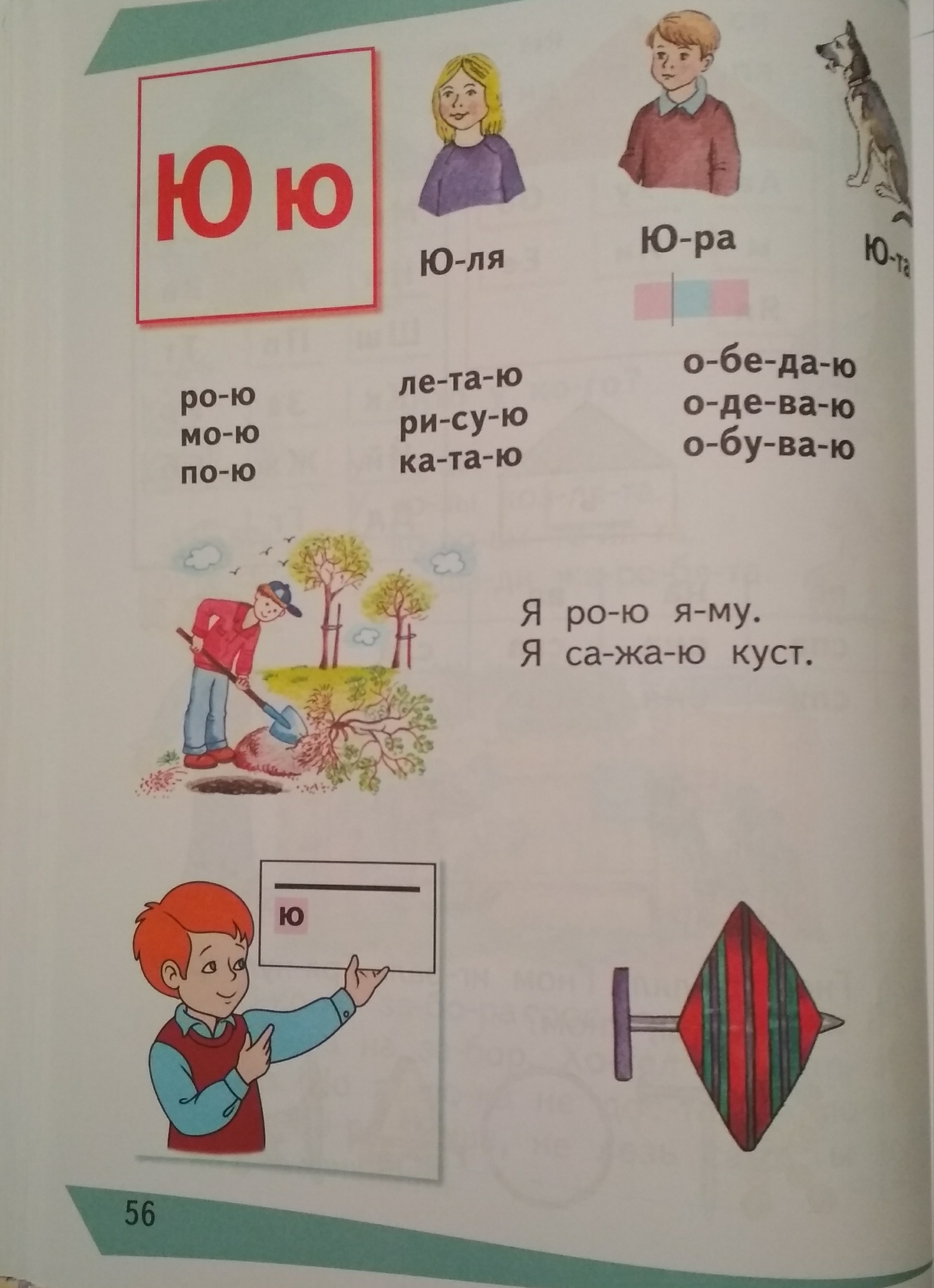 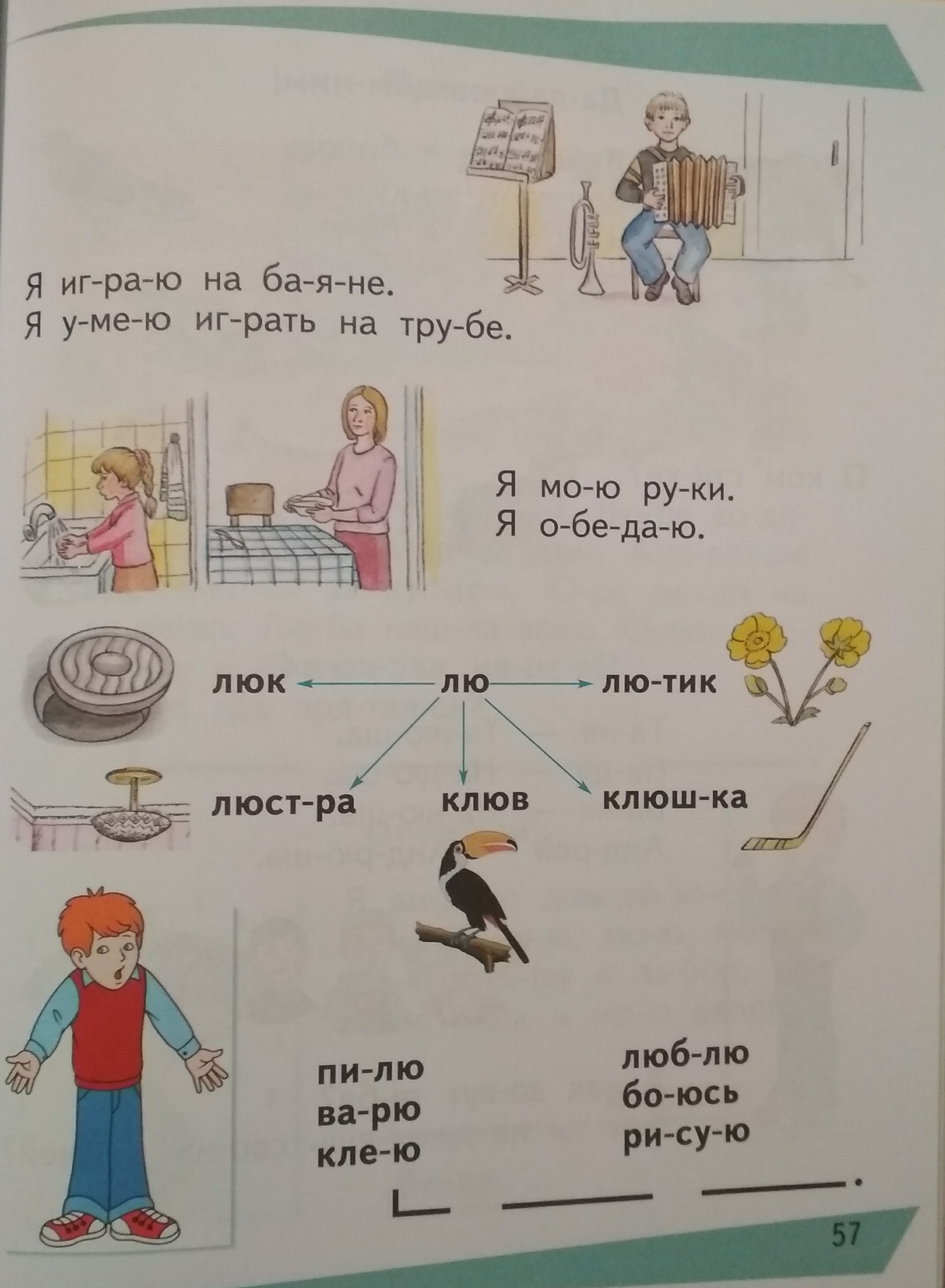 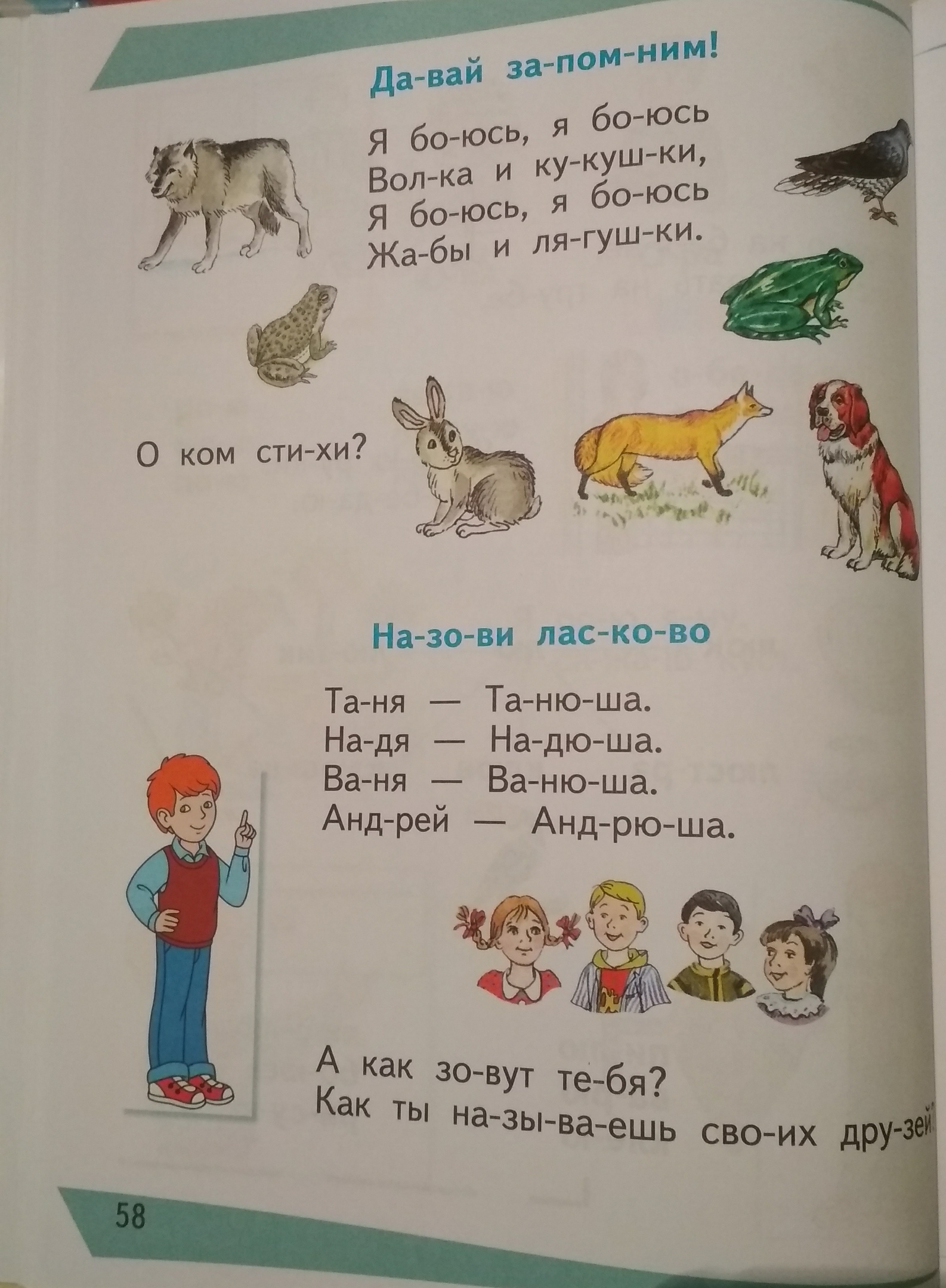 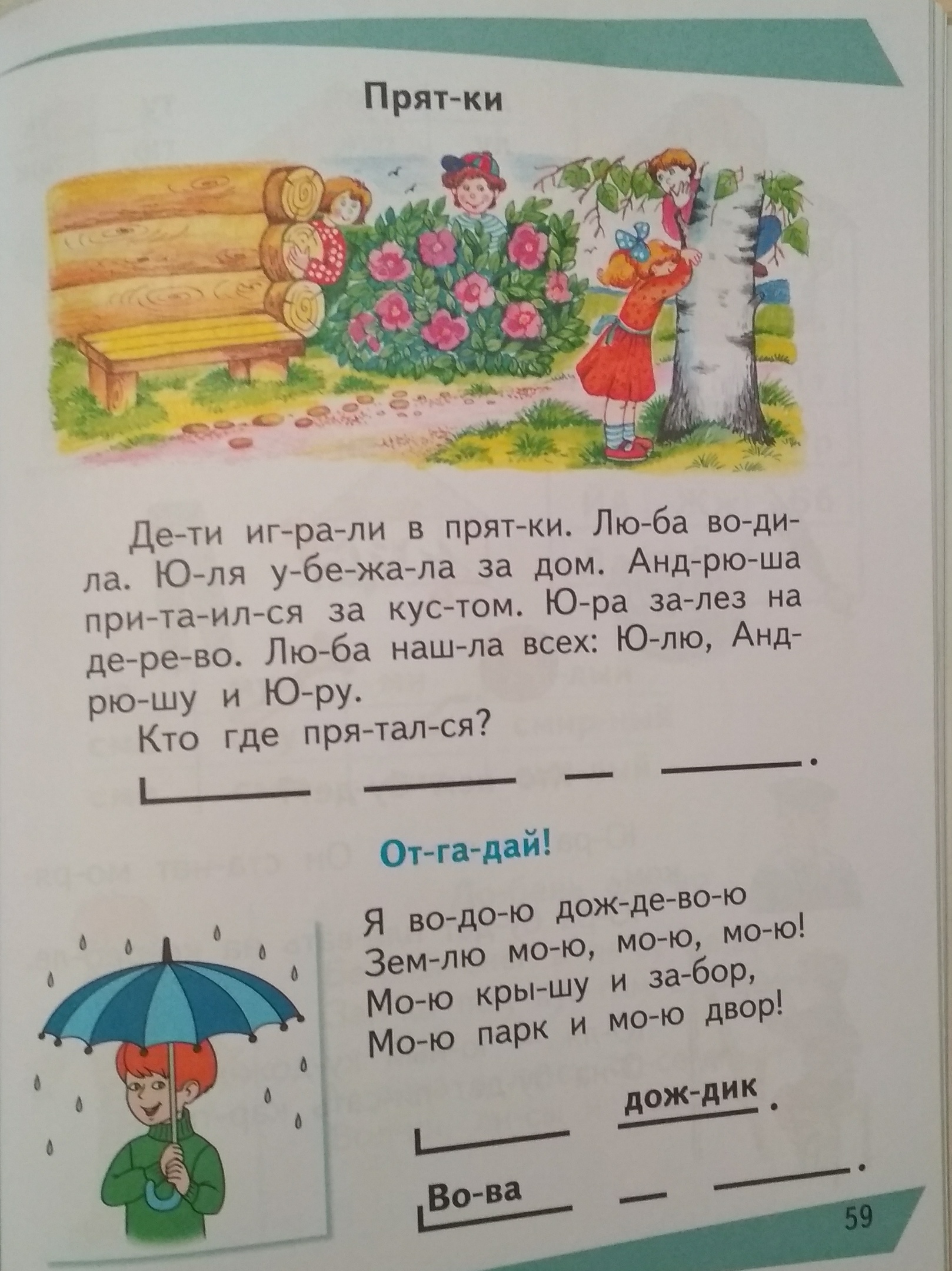 